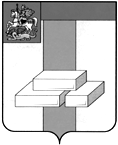 СОВЕТ ДЕПУТАТОВГОРОДСКОГО ОКРУГА ДОМОДЕДОВО МОСКОВСКОЙ ОБЛАСТИРЕШЕНИЕот  04.10.2022  № 1-4/1270О внесении изменения в прогнозный план(программу) приватизации муниципального имущества городского округа Домодедово Московской области на 2022 год, утвержденныйрешением Совета депутатов городского округа Домодедово Московской области от 19.11.2021 № 1-4/1179Руководствуясь Федеральными законами от 21.12.2001 № 178-ФЗ «О приватизации государственного и муниципального имущества», от 06.10.2003 № 131-ФЗ «Об общих принципах организации местного самоуправления в Российской Федерации», от 22.07.2008 № 159-ФЗ «Об особенностях отчуждения недвижимого имущества, находящегося в государственной или в муниципальной собственности и арендуемого субъектами малого и среднего предпринимательства, и о внесении изменений в отдельные законодательные акты Российской Федерации»,СОВЕТ ДЕПУТАТОВ ГОРОДСКОГО ОКРУГА РЕШИЛ:          1. Внести в прогнозный план (программу) приватизации муниципального имущества городского округа Домодедово Московской области на 2022 год, утвержденный решением Совета депутатов городского округа Домодедово Московской области от 19.11.2021                № 1-4/1179, следующее изменение:          1.1.  Пункты 4,5 Раздела II изложить в следующей редакции:2. Опубликовать настоящее решение в установленном порядке и разместить на официальном сайте городского округа Домодедово в сети Интернет.3. Контроль за исполнением настоящего решения возложить на постоянную комиссию по бюджету, налогам и финансам (Шалаев В.А.).Председатель Совета депутатов                                           Главагородского округа                                                                  городского округа                          Л.П. Ковалевский                                                                       М.А. Ежокин      № п/пНаименование, тип объекта недвижимостиМестоположение объекта недвижимостиНазначение объекта недвижимости4Земельный участок, кадастровый номер 50:28:0110150:51 с расположенными на нем объектами недвижимого имущества:Московская обл., Домодедовский район, г. Домодедово, мкр. Белые Столбы, владение «СРЦН «Радуга»Административный корпус, общая площадь 759,60 кв.м, кадастровый номер 50:28:0110150:2116Московская область,г. Домодедово, мкр. Белые Столбы,  владение «СРЦН «Радуга», стр. 4Здания и сооруженияИзолятор, расположенный по общая площадь 517,10кв.м, кадастровый номер 50:28:0050106:3117Московская область,г. Домодедово, мкр. Белые Столбы,   владение «СРЦН «Радуга», стр. 12Здания и сооруженияСтоловая с клубом, общая площадь 1 754,50 кв.м, кадастровый номер 50:28:0050106:3125Московская область,г. Домодедово, мкр. Белые Столбы, владение «СРЦН «Радуга», стр.7Здания и сооруженияОбщежитие, общая площадь 602,00 кв.м, кадастровый номер 50:28:0050106:3359Московская область,г. Домодедово, мкр. Белые Столбы,  владение «СРЦН «Радуга», стр.3Здания и сооруженияЗдание спального корпуса, общая площадь 611,70 кв.м, кадастровый номер 50:28:0050106:2838Московская область, г. Домодедово, мкр. Белые Столбы, владение «СРЦН «Радуга», стр. 11Здания и сооруженияЗдание спального корпуса, общая площадь 613,10 кв.м, кадастровый номер 50:28:0050106:3067Московская область, г. Домодедово, мкр. Белые Столбы, владение «СРЦН «Радуга», стр. 10Здания и сооруженияЗдание спального корпуса, общая площадь 595,90 кв.м, кадастровый номер 50:28:0050106:3127Московская область, г. Домодедово, мкр. Белые Столбы, владение «СРЦН «Радуга», стр. 9Здания и сооруженияЗдание спального корпуса, общая площадь 592,90 кв.м, кадастровый номер 50:28:0050106:3126Московская область, г. Домодедово, мкр. Белые Столбы, владение «СРЦН «Радуга», стр. 8Здания и сооруженияВодонапорная башня, общая площадь 4,90 кв.м, кадастровый номер 50:28:0050106:3121Московская область, г. Домодедово, мкр. Белые Столбы, владение «СРЦН «Радуга», стр. 17Здания и сооруженияКотельная, расположенная по общая площадь 164,50 кв.м, кадастровый номер 50:28:0050106:3049Московская область, г. Домодедово, мкр. Белые Столбы,   владение «СРЦН «Радуга», стр. 2Здания и сооруженияОграждение территории, протяженность1 051,00 м, кадастровый номер 50:28:0110150:2117Московская область, г. Домодедово, мкр. Белые Столбы, владение «СРЦН «Радуга»Здания и сооруженияКПП, общая площадь 11,80 кв.м, кадастровый номер 50:28:0050306:502Московская область, г. Домодедово, мкр. Белые Столбы, владение «СРЦН «Радуга»Здания и сооруженияОвощехранилище, общая площадь 66,10кв.м, кадастровый номер 50:28:0050306:500Московская область, г. Домодедово, мкр. Белые Столбы,  владение «СРЦН «Радуга», стр. 15Здания и сооруженияВолейбольная площадка, общая площадь 155,90 кв.м, кадастровый номер 50:33:0030459:335Московская область, г. Домодедово, мкр. Белые Столбы,  владение «СРЦН «Радуга»Здания и сооруженияБаскетбольная площадка, общая площадь 371,70 кв.м, кадастровый номер 50:28:0050106:3114Московская область, г. Домодедово, мкр. Белые Столбы,  владение «СРЦН «Радуга»Здания и сооруженияВодозаборный узел, общая площадь 6,00 кв.м, кадастровый номер 50:28:0000000:49799Московская область, г. Домодедово, мкр. Белые Столбы,  владение «СРЦН «Радуга», стр.18Здания и сооруженияВодопровод, протяженность 598,00 м, кадастровый номер 50:14:0000000:123664Московская область, г. Домодедово, мкр. Белые Столбы, владение «СРЦН «Радуга»Здания и сооруженияКанализация, протяженность 636,00 м, кадастровый номер 50:14:0000000:118092Московская область, г. Домодедово, мкр. Белые Столбы, владение «СРЦН «Радуга»Здания и сооруженияЭлектрические кабельные линии, протяженность 747,00 м, кадастровый номер 50:33:0030459:332Московская область, г. Домодедово, мкр. Белые Столбы, владение «СРЦН «Радуга»Здания и сооруженияТеплотрасса, протяженность451,00 м, кадастровый номер 50:28:0050106:3111Московская область, г. Домодедово, мкр. Белые Столбы,  владение «СРЦН «Радуга»Здания и сооруженияЗамощение территории, общая площадь 5757,5 кв.м, кадастровый номер 50:33:0030459:334Московская область, г. Домодедово, мкр. Белые Столбы,  владение «СРЦН «Радуга»Здания и сооружения5Земельный участок, общая площадь 66 872,00  кв.м, кадастровый номер 50:28:0010579:48 с расположенными на нем объектами недвижимого имущества:Московская область, Домодедовский район,44 км Каширского шоссе, Оздоровительный лагерь «Маяк»Склад, общая площадь 150,50 кв.м,кадастровый номер 50:03:0010218:813Домодедовский район, 44 км Каширского шоссе, Оздоровительный лагерь "Маяк"Здания и сооруженияСпальный корпус №3, общая площадь 84,2 кв.м, кадастровый номер 50:03:0010218:836Домодедовский район, 44 км Каширского шоссе, Оздоровительный лагерь "Маяк"Здания и сооруженияСтроение №4,общая площадь 391,00 кв.м,кадастровый номер 50:28:0000000:3090Домодедовский район, 44 км Каширского шоссе, Оздоровительный лагерь "Маяк"Здания и сооруженияДом обслуживающего персонала,общая площадь 11,50 кв.м, кадастровый номер 50:28:0000000:3087Домодедовский район, 44 км Каширского шоссе, Оздоровительный лагерь "Маяк"Здания и сооруженияСпальный корпус №7,общая площадь 107,70 кв.м, кадастровый номер 50:03:0010218:812Домодедовский район, 44 км Каширского шоссе, Оздоровительный лагерь "Маяк"Здания и сооруженияМедсанчасть «Айболит», общая площадь 28,60 кв.м , кадастровый номер 50:16:0502009:901Домодедовский район, 44 км Каширского шоссе, Оздоровительный лагерь "Маяк"Здания и сооруженияБиблиотека,общая площадь 88,90 кв.м, кадастровый номер 50:16:0604072:649Домодедовский район, 44 км Каширского шоссе, Оздоровительный лагерь "Маяк"Здания и сооруженияСпальный корпус №2,общая площадь 84,30 кв.м,кадастровый номер 50:03:0050380:4100Домодедовский район, 44 км Каширского шоссе, Оздоровительный лагерь "Маяк"Здания и сооруженияБаня-прачечная с пристройкой (котельная), общая площадь 265,60 кв.м, кадастровый номер 50:31:0040316:250Домодедовский район, 44 км Каширского шоссе, Оздоровительный лагерь "Маяк"Здания и сооруженияСпальный корпус, общая площадь 107,3 кв.м,  кадастровый номер 50:28:0000000:3077Домодедовский район, 44 км Каширского шоссе, Оздоровительный лагерь "Маяк"Здания и сооружения